         马萨诸塞州环境保护部公民权利与非歧视申诉表马萨诸塞州环境保护部（MassDEP）在开展各种计划、服务和活动的过程中遵守所有适用的非歧视法律。  MassDEP 遵守适用的联邦和州法律法规，不允许对任何个人或团体进行歧视、恐吓、威胁、胁迫或报复。 任何人如果认为自己或某种类型群体受到 MassDEP 的歧视、恐吓或报复，且该行为违反《民权法案》第六章或其他联邦和州的非歧视法律法规，可以向 MassDEP 提交书面申诉。  （见下文第二节和第三节）。 与第六章相关申诉提交的时间，必须是在涉嫌歧视行为发生后、或者在您获知涉嫌歧视行为日期后的 180 个日历日内。受州保护申诉提交的时间，必须是在涉嫌歧视行为发生后、或者在您获知涉嫌歧视行为日期后的 180 天内。  如果所申诉的歧视行为与系列的持续行动有关，请提供详细信息，指出所申述歧视何时开始，以及如何持续到最近所申述的歧视行为。  MassDEP 的申诉程序不会阻止申述者向其他州或联邦机构提出正式申诉，也不能阻止其寻找歧视指控投诉的私人律师。  第一节：联系信息第一节：联系信息第一节：联系信息第一节：联系信息第一节：联系信息第一节：联系信息第一节：联系信息第一节：联系信息第一节：联系信息第一节：联系信息姓名：姓名：姓名：姓名：电话：电话：电话：电话（工作）：电话（工作）：电话（工作）：地址：地址：地址：地址：市，州，邮政编码：市，州，邮政编码：市，州，邮政编码：市，州，邮政编码：市，州，邮政编码：市，州，邮政编码：关于处理该申诉的相关文件，您是否需要适合残障人士的格式？大字体_____________音频形式________________ 文本电话 ____________其他___________如果是的话，请拨打 (617) 872-3270 联系能源与环境事务执行办公室 (EEA)的美国残疾人法案 (ADA)协调员Melixza Esenyie。TTY＃MassRelay 服务 1-800-439-2370关于处理该申诉的相关文件，您是否需要适合残障人士的格式？大字体_____________音频形式________________ 文本电话 ____________其他___________如果是的话，请拨打 (617) 872-3270 联系能源与环境事务执行办公室 (EEA)的美国残疾人法案 (ADA)协调员Melixza Esenyie。TTY＃MassRelay 服务 1-800-439-2370关于处理该申诉的相关文件，您是否需要适合残障人士的格式？大字体_____________音频形式________________ 文本电话 ____________其他___________如果是的话，请拨打 (617) 872-3270 联系能源与环境事务执行办公室 (EEA)的美国残疾人法案 (ADA)协调员Melixza Esenyie。TTY＃MassRelay 服务 1-800-439-2370关于处理该申诉的相关文件，您是否需要适合残障人士的格式？大字体_____________音频形式________________ 文本电话 ____________其他___________如果是的话，请拨打 (617) 872-3270 联系能源与环境事务执行办公室 (EEA)的美国残疾人法案 (ADA)协调员Melixza Esenyie。TTY＃MassRelay 服务 1-800-439-2370关于处理该申诉的相关文件，您是否需要适合残障人士的格式？大字体_____________音频形式________________ 文本电话 ____________其他___________如果是的话，请拨打 (617) 872-3270 联系能源与环境事务执行办公室 (EEA)的美国残疾人法案 (ADA)协调员Melixza Esenyie。TTY＃MassRelay 服务 1-800-439-2370关于处理该申诉的相关文件，您是否需要适合残障人士的格式？大字体_____________音频形式________________ 文本电话 ____________其他___________如果是的话，请拨打 (617) 872-3270 联系能源与环境事务执行办公室 (EEA)的美国残疾人法案 (ADA)协调员Melixza Esenyie。TTY＃MassRelay 服务 1-800-439-2370关于处理该申诉的相关文件，您是否需要适合残障人士的格式？大字体_____________音频形式________________ 文本电话 ____________其他___________如果是的话，请拨打 (617) 872-3270 联系能源与环境事务执行办公室 (EEA)的美国残疾人法案 (ADA)协调员Melixza Esenyie。TTY＃MassRelay 服务 1-800-439-2370关于处理该申诉的相关文件，您是否需要适合残障人士的格式？大字体_____________音频形式________________ 文本电话 ____________其他___________如果是的话，请拨打 (617) 872-3270 联系能源与环境事务执行办公室 (EEA)的美国残疾人法案 (ADA)协调员Melixza Esenyie。TTY＃MassRelay 服务 1-800-439-2370关于处理该申诉的相关文件，您是否需要适合残障人士的格式？大字体_____________音频形式________________ 文本电话 ____________其他___________如果是的话，请拨打 (617) 872-3270 联系能源与环境事务执行办公室 (EEA)的美国残疾人法案 (ADA)协调员Melixza Esenyie。TTY＃MassRelay 服务 1-800-439-2370关于处理该申诉的相关文件，您是否需要适合残障人士的格式？大字体_____________音频形式________________ 文本电话 ____________其他___________如果是的话，请拨打 (617) 872-3270 联系能源与环境事务执行办公室 (EEA)的美国残疾人法案 (ADA)协调员Melixza Esenyie。TTY＃MassRelay 服务 1-800-439-2370第二节：歧视申诉第二节：歧视申诉第二节：歧视申诉第二节：歧视申诉第二节：歧视申诉第二节：歧视申诉第二节：歧视申诉第二节：歧视申诉第二节：歧视申诉第二节：歧视申诉所申诉歧视行为的日期，或所申述系列歧视行为中最后行为的日期：所申诉歧视行为的日期，或所申述系列歧视行为中最后行为的日期：所申诉歧视行为的日期，或所申述系列歧视行为中最后行为的日期：所申诉歧视行为的日期，或所申述系列歧视行为中最后行为的日期：所申诉歧视行为的日期，或所申述系列歧视行为中最后行为的日期：所申诉歧视行为的日期，或所申述系列歧视行为中最后行为的日期：所申诉歧视行为的日期，或所申述系列歧视行为中最后行为的日期：所申诉歧视行为的日期，或所申述系列歧视行为中最后行为的日期：所申诉歧视行为的日期，或所申述系列歧视行为中最后行为的日期：所申诉歧视行为的日期，或所申述系列歧视行为中最后行为的日期：做出所申述歧视行为的官员或实体的名称、地址和职务： 做出所申述歧视行为的官员或实体的名称、地址和职务： 做出所申述歧视行为的官员或实体的名称、地址和职务： 做出所申述歧视行为的官员或实体的名称、地址和职务： 做出所申述歧视行为的官员或实体的名称、地址和职务： 做出所申述歧视行为的官员或实体的名称、地址和职务： 做出所申述歧视行为的官员或实体的名称、地址和职务： 做出所申述歧视行为的官员或实体的名称、地址和职务： 做出所申述歧视行为的官员或实体的名称、地址和职务： 做出所申述歧视行为的官员或实体的名称、地址和职务： MassDEP 事件发生的地点（如果适用）：MassDEP 事件发生的地点（如果适用）：MassDEP 事件发生的地点（如果适用）：MassDEP 事件发生的地点（如果适用）：MassDEP 事件发生的地点（如果适用）：MassDEP 事件发生的地点（如果适用）：MassDEP 事件发生的地点（如果适用）：MassDEP 事件发生的地点（如果适用）：MassDEP 事件发生的地点（如果适用）：MassDEP 事件发生的地点（如果适用）：您的律师或授权代表的姓名、地址和电话号码（如果有）： 您的律师或授权代表的姓名、地址和电话号码（如果有）： 您的律师或授权代表的姓名、地址和电话号码（如果有）： 您的律师或授权代表的姓名、地址和电话号码（如果有）： 您的律师或授权代表的姓名、地址和电话号码（如果有）： 您的律师或授权代表的姓名、地址和电话号码（如果有）： 您的律师或授权代表的姓名、地址和电话号码（如果有）： 您的律师或授权代表的姓名、地址和电话号码（如果有）： 您的律师或授权代表的姓名、地址和电话号码（如果有）： 您的律师或授权代表的姓名、地址和电话号码（如果有）： 被歧视人的姓名、地址和电话号码（如果不是申述人本人）并说明申诉人与被歧视人之间的关系。被歧视人的姓名、地址和电话号码（如果不是申述人本人）并说明申诉人与被歧视人之间的关系。被歧视人的姓名、地址和电话号码（如果不是申述人本人）并说明申诉人与被歧视人之间的关系。被歧视人的姓名、地址和电话号码（如果不是申述人本人）并说明申诉人与被歧视人之间的关系。被歧视人的姓名、地址和电话号码（如果不是申述人本人）并说明申诉人与被歧视人之间的关系。被歧视人的姓名、地址和电话号码（如果不是申述人本人）并说明申诉人与被歧视人之间的关系。被歧视人的姓名、地址和电话号码（如果不是申述人本人）并说明申诉人与被歧视人之间的关系。被歧视人的姓名、地址和电话号码（如果不是申述人本人）并说明申诉人与被歧视人之间的关系。被歧视人的姓名、地址和电话号码（如果不是申述人本人）并说明申诉人与被歧视人之间的关系。被歧视人的姓名、地址和电话号码（如果不是申述人本人）并说明申诉人与被歧视人之间的关系。请提供您认为涉嫌歧视的依据：受联邦民权法保护的人群类别：请提供您认为涉嫌歧视的依据：受联邦民权法保护的人群类别：请提供您认为涉嫌歧视的依据：受联邦民权法保护的人群类别：请提供您认为涉嫌歧视的依据：受联邦民权法保护的人群类别：请提供您认为涉嫌歧视的依据：受联邦民权法保护的人群类别：请提供您认为涉嫌歧视的依据：受联邦民权法保护的人群类别：请提供您认为涉嫌歧视的依据：受联邦民权法保护的人群类别：请提供您认为涉嫌歧视的依据：受联邦民权法保护的人群类别：请提供您认为涉嫌歧视的依据：受联邦民权法保护的人群类别：请提供您认为涉嫌歧视的依据：受联邦民权法保护的人群类别：种族 种族         种族 种族                肤色       肤色       肤色        祖籍(包括英语能力有限)        祖籍(包括英语能力有限)        祖籍(包括英语能力有限)        祖籍(包括英语能力有限)        祖籍(包括英语能力有限)残障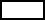 残障生理性别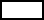 生理性别生理性别年龄年龄年龄恐吓和/或报复恐吓和/或报复受州法律/法令保护的人群类别：受州法律/法令保护的人群类别：受州法律/法令保护的人群类别：受州法律/法令保护的人群类别：受州法律/法令保护的人群类别：受州法律/法令保护的人群类别：受州法律/法令保护的人群类别：受州法律/法令保护的人群类别：受州法律/法令保护的人群类别：受州法律/法令保护的人群类别： 残障   	       信仰       信仰       性别       性别      性取向  宗教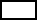 宗教宗教祖籍社会性别 民族 民族年龄年龄性别认同性别 表达性别 表达性别 表达老兵状态背景请尽可能简短和清楚地说明事件发生经过，以及您为什么认为自己受到歧视。  请指出所涉及人员。  请指出对待其他公众与对待您的差别。  还要附上与您申诉有关的书面材料，包括导致所申诉行为的见证人联系信息。  如果需要更多书写空间，可添加纸张。 请尽可能简短和清楚地说明事件发生经过，以及您为什么认为自己受到歧视。  请指出所涉及人员。  请指出对待其他公众与对待您的差别。  还要附上与您申诉有关的书面材料，包括导致所申诉行为的见证人联系信息。  如果需要更多书写空间，可添加纸张。 请尽可能简短和清楚地说明事件发生经过，以及您为什么认为自己受到歧视。  请指出所涉及人员。  请指出对待其他公众与对待您的差别。  还要附上与您申诉有关的书面材料，包括导致所申诉行为的见证人联系信息。  如果需要更多书写空间，可添加纸张。 请尽可能简短和清楚地说明事件发生经过，以及您为什么认为自己受到歧视。  请指出所涉及人员。  请指出对待其他公众与对待您的差别。  还要附上与您申诉有关的书面材料，包括导致所申诉行为的见证人联系信息。  如果需要更多书写空间，可添加纸张。 请尽可能简短和清楚地说明事件发生经过，以及您为什么认为自己受到歧视。  请指出所涉及人员。  请指出对待其他公众与对待您的差别。  还要附上与您申诉有关的书面材料，包括导致所申诉行为的见证人联系信息。  如果需要更多书写空间，可添加纸张。 请尽可能简短和清楚地说明事件发生经过，以及您为什么认为自己受到歧视。  请指出所涉及人员。  请指出对待其他公众与对待您的差别。  还要附上与您申诉有关的书面材料，包括导致所申诉行为的见证人联系信息。  如果需要更多书写空间，可添加纸张。 请尽可能简短和清楚地说明事件发生经过，以及您为什么认为自己受到歧视。  请指出所涉及人员。  请指出对待其他公众与对待您的差别。  还要附上与您申诉有关的书面材料，包括导致所申诉行为的见证人联系信息。  如果需要更多书写空间，可添加纸张。 请尽可能简短和清楚地说明事件发生经过，以及您为什么认为自己受到歧视。  请指出所涉及人员。  请指出对待其他公众与对待您的差别。  还要附上与您申诉有关的书面材料，包括导致所申诉行为的见证人联系信息。  如果需要更多书写空间，可添加纸张。 请尽可能简短和清楚地说明事件发生经过，以及您为什么认为自己受到歧视。  请指出所涉及人员。  请指出对待其他公众与对待您的差别。  还要附上与您申诉有关的书面材料，包括导致所申诉行为的见证人联系信息。  如果需要更多书写空间，可添加纸张。 请尽可能简短和清楚地说明事件发生经过，以及您为什么认为自己受到歧视。  请指出所涉及人员。  请指出对待其他公众与对待您的差别。  还要附上与您申诉有关的书面材料，包括导致所申诉行为的见证人联系信息。  如果需要更多书写空间，可添加纸张。 第三节：您是否已向 EPA 或任何其他州、地方或联邦机构或法院提起申诉？第三节：您是否已向 EPA 或任何其他州、地方或联邦机构或法院提起申诉？第三节：您是否已向 EPA 或任何其他州、地方或联邦机构或法院提起申诉？第三节：您是否已向 EPA 或任何其他州、地方或联邦机构或法院提起申诉？第三节：您是否已向 EPA 或任何其他州、地方或联邦机构或法院提起申诉？第三节：您是否已向 EPA 或任何其他州、地方或联邦机构或法院提起申诉？第三节：您是否已向 EPA 或任何其他州、地方或联邦机构或法院提起申诉？第三节：您是否已向 EPA 或任何其他州、地方或联邦机构或法院提起申诉？第三节：您是否已向 EPA 或任何其他州、地方或联邦机构或法院提起申诉？第三节：您是否已向 EPA 或任何其他州、地方或联邦机构或法院提起申诉？	    是	否如果您对上述问题的回答为“是”，请提供向其提交申述的机构/法院名称和联系方式。如果需要，可附加纸张提供更多信息。机构名称：联系人：地址： 城市：                                                                州：                               邮编：电话号码：_____________________________________________________________________________________请注意：您可以向美国 EPA 或 MassDEP 环境正义办公室或是两个办公室提交第六章申诉，或同时向两个机构提交。  有关的投诉您可以向 MassDEP 环境正义办公室提交，其地址见本表格最后一页。也可以向美国环境保护局外部民权合规办公室提交申诉，地址见下文。  请注意：EPA 不受理仅根据州保护规定提交的申诉。此类申述只能向 MassDEP 提交。 直接向 EPA 提交的申诉应发送至： External Civil Rights Compliance OfficeU.S. Environmental Protection Agency 邮编 2310A1200 Pennsylvania Avenue, NW Washington, DC  20460 收件人：Director, External Civil Rights Compliance Office	    是	否如果您对上述问题的回答为“是”，请提供向其提交申述的机构/法院名称和联系方式。如果需要，可附加纸张提供更多信息。机构名称：联系人：地址： 城市：                                                                州：                               邮编：电话号码：_____________________________________________________________________________________请注意：您可以向美国 EPA 或 MassDEP 环境正义办公室或是两个办公室提交第六章申诉，或同时向两个机构提交。  有关的投诉您可以向 MassDEP 环境正义办公室提交，其地址见本表格最后一页。也可以向美国环境保护局外部民权合规办公室提交申诉，地址见下文。  请注意：EPA 不受理仅根据州保护规定提交的申诉。此类申述只能向 MassDEP 提交。 直接向 EPA 提交的申诉应发送至： External Civil Rights Compliance OfficeU.S. Environmental Protection Agency 邮编 2310A1200 Pennsylvania Avenue, NW Washington, DC  20460 收件人：Director, External Civil Rights Compliance Office	    是	否如果您对上述问题的回答为“是”，请提供向其提交申述的机构/法院名称和联系方式。如果需要，可附加纸张提供更多信息。机构名称：联系人：地址： 城市：                                                                州：                               邮编：电话号码：_____________________________________________________________________________________请注意：您可以向美国 EPA 或 MassDEP 环境正义办公室或是两个办公室提交第六章申诉，或同时向两个机构提交。  有关的投诉您可以向 MassDEP 环境正义办公室提交，其地址见本表格最后一页。也可以向美国环境保护局外部民权合规办公室提交申诉，地址见下文。  请注意：EPA 不受理仅根据州保护规定提交的申诉。此类申述只能向 MassDEP 提交。 直接向 EPA 提交的申诉应发送至： External Civil Rights Compliance OfficeU.S. Environmental Protection Agency 邮编 2310A1200 Pennsylvania Avenue, NW Washington, DC  20460 收件人：Director, External Civil Rights Compliance Office	    是	否如果您对上述问题的回答为“是”，请提供向其提交申述的机构/法院名称和联系方式。如果需要，可附加纸张提供更多信息。机构名称：联系人：地址： 城市：                                                                州：                               邮编：电话号码：_____________________________________________________________________________________请注意：您可以向美国 EPA 或 MassDEP 环境正义办公室或是两个办公室提交第六章申诉，或同时向两个机构提交。  有关的投诉您可以向 MassDEP 环境正义办公室提交，其地址见本表格最后一页。也可以向美国环境保护局外部民权合规办公室提交申诉，地址见下文。  请注意：EPA 不受理仅根据州保护规定提交的申诉。此类申述只能向 MassDEP 提交。 直接向 EPA 提交的申诉应发送至： External Civil Rights Compliance OfficeU.S. Environmental Protection Agency 邮编 2310A1200 Pennsylvania Avenue, NW Washington, DC  20460 收件人：Director, External Civil Rights Compliance Office	    是	否如果您对上述问题的回答为“是”，请提供向其提交申述的机构/法院名称和联系方式。如果需要，可附加纸张提供更多信息。机构名称：联系人：地址： 城市：                                                                州：                               邮编：电话号码：_____________________________________________________________________________________请注意：您可以向美国 EPA 或 MassDEP 环境正义办公室或是两个办公室提交第六章申诉，或同时向两个机构提交。  有关的投诉您可以向 MassDEP 环境正义办公室提交，其地址见本表格最后一页。也可以向美国环境保护局外部民权合规办公室提交申诉，地址见下文。  请注意：EPA 不受理仅根据州保护规定提交的申诉。此类申述只能向 MassDEP 提交。 直接向 EPA 提交的申诉应发送至： External Civil Rights Compliance OfficeU.S. Environmental Protection Agency 邮编 2310A1200 Pennsylvania Avenue, NW Washington, DC  20460 收件人：Director, External Civil Rights Compliance Office	    是	否如果您对上述问题的回答为“是”，请提供向其提交申述的机构/法院名称和联系方式。如果需要，可附加纸张提供更多信息。机构名称：联系人：地址： 城市：                                                                州：                               邮编：电话号码：_____________________________________________________________________________________请注意：您可以向美国 EPA 或 MassDEP 环境正义办公室或是两个办公室提交第六章申诉，或同时向两个机构提交。  有关的投诉您可以向 MassDEP 环境正义办公室提交，其地址见本表格最后一页。也可以向美国环境保护局外部民权合规办公室提交申诉，地址见下文。  请注意：EPA 不受理仅根据州保护规定提交的申诉。此类申述只能向 MassDEP 提交。 直接向 EPA 提交的申诉应发送至： External Civil Rights Compliance OfficeU.S. Environmental Protection Agency 邮编 2310A1200 Pennsylvania Avenue, NW Washington, DC  20460 收件人：Director, External Civil Rights Compliance Office	    是	否如果您对上述问题的回答为“是”，请提供向其提交申述的机构/法院名称和联系方式。如果需要，可附加纸张提供更多信息。机构名称：联系人：地址： 城市：                                                                州：                               邮编：电话号码：_____________________________________________________________________________________请注意：您可以向美国 EPA 或 MassDEP 环境正义办公室或是两个办公室提交第六章申诉，或同时向两个机构提交。  有关的投诉您可以向 MassDEP 环境正义办公室提交，其地址见本表格最后一页。也可以向美国环境保护局外部民权合规办公室提交申诉，地址见下文。  请注意：EPA 不受理仅根据州保护规定提交的申诉。此类申述只能向 MassDEP 提交。 直接向 EPA 提交的申诉应发送至： External Civil Rights Compliance OfficeU.S. Environmental Protection Agency 邮编 2310A1200 Pennsylvania Avenue, NW Washington, DC  20460 收件人：Director, External Civil Rights Compliance Office	    是	否如果您对上述问题的回答为“是”，请提供向其提交申述的机构/法院名称和联系方式。如果需要，可附加纸张提供更多信息。机构名称：联系人：地址： 城市：                                                                州：                               邮编：电话号码：_____________________________________________________________________________________请注意：您可以向美国 EPA 或 MassDEP 环境正义办公室或是两个办公室提交第六章申诉，或同时向两个机构提交。  有关的投诉您可以向 MassDEP 环境正义办公室提交，其地址见本表格最后一页。也可以向美国环境保护局外部民权合规办公室提交申诉，地址见下文。  请注意：EPA 不受理仅根据州保护规定提交的申诉。此类申述只能向 MassDEP 提交。 直接向 EPA 提交的申诉应发送至： External Civil Rights Compliance OfficeU.S. Environmental Protection Agency 邮编 2310A1200 Pennsylvania Avenue, NW Washington, DC  20460 收件人：Director, External Civil Rights Compliance Office	    是	否如果您对上述问题的回答为“是”，请提供向其提交申述的机构/法院名称和联系方式。如果需要，可附加纸张提供更多信息。机构名称：联系人：地址： 城市：                                                                州：                               邮编：电话号码：_____________________________________________________________________________________请注意：您可以向美国 EPA 或 MassDEP 环境正义办公室或是两个办公室提交第六章申诉，或同时向两个机构提交。  有关的投诉您可以向 MassDEP 环境正义办公室提交，其地址见本表格最后一页。也可以向美国环境保护局外部民权合规办公室提交申诉，地址见下文。  请注意：EPA 不受理仅根据州保护规定提交的申诉。此类申述只能向 MassDEP 提交。 直接向 EPA 提交的申诉应发送至： External Civil Rights Compliance OfficeU.S. Environmental Protection Agency 邮编 2310A1200 Pennsylvania Avenue, NW Washington, DC  20460 收件人：Director, External Civil Rights Compliance Office	    是	否如果您对上述问题的回答为“是”，请提供向其提交申述的机构/法院名称和联系方式。如果需要，可附加纸张提供更多信息。机构名称：联系人：地址： 城市：                                                                州：                               邮编：电话号码：_____________________________________________________________________________________请注意：您可以向美国 EPA 或 MassDEP 环境正义办公室或是两个办公室提交第六章申诉，或同时向两个机构提交。  有关的投诉您可以向 MassDEP 环境正义办公室提交，其地址见本表格最后一页。也可以向美国环境保护局外部民权合规办公室提交申诉，地址见下文。  请注意：EPA 不受理仅根据州保护规定提交的申诉。此类申述只能向 MassDEP 提交。 直接向 EPA 提交的申诉应发送至： External Civil Rights Compliance OfficeU.S. Environmental Protection Agency 邮编 2310A1200 Pennsylvania Avenue, NW Washington, DC  20460 收件人：Director, External Civil Rights Compliance Office第五节：签字：第五节：签字：第五节：签字：第五节：签字：第五节：签字：第五节：签字：第五节：签字：第五节：签字：第五节：签字：第五节：签字：请在下面签字。  可以附上您认为与申诉或投诉有关的任何书面材料或其他信息。已获知伪证罪处罚之规定并于 20____年_______日签字。____________________________________               签字                                                                   注意：  如果没有签字，MassDEP 将无法受理申诉或投诉。 请以电子方式提交或将填写好的表格邮寄到： MassDEP 100 Cambridge St., Suite 900, Boston, MA 02114收件人：Deneen Simpson，非歧视协调员电子邮件: deneen.simpson@mass.gov请在下面签字。  可以附上您认为与申诉或投诉有关的任何书面材料或其他信息。已获知伪证罪处罚之规定并于 20____年_______日签字。____________________________________               签字                                                                   注意：  如果没有签字，MassDEP 将无法受理申诉或投诉。 请以电子方式提交或将填写好的表格邮寄到： MassDEP 100 Cambridge St., Suite 900, Boston, MA 02114收件人：Deneen Simpson，非歧视协调员电子邮件: deneen.simpson@mass.gov请在下面签字。  可以附上您认为与申诉或投诉有关的任何书面材料或其他信息。已获知伪证罪处罚之规定并于 20____年_______日签字。____________________________________               签字                                                                   注意：  如果没有签字，MassDEP 将无法受理申诉或投诉。 请以电子方式提交或将填写好的表格邮寄到： MassDEP 100 Cambridge St., Suite 900, Boston, MA 02114收件人：Deneen Simpson，非歧视协调员电子邮件: deneen.simpson@mass.gov请在下面签字。  可以附上您认为与申诉或投诉有关的任何书面材料或其他信息。已获知伪证罪处罚之规定并于 20____年_______日签字。____________________________________               签字                                                                   注意：  如果没有签字，MassDEP 将无法受理申诉或投诉。 请以电子方式提交或将填写好的表格邮寄到： MassDEP 100 Cambridge St., Suite 900, Boston, MA 02114收件人：Deneen Simpson，非歧视协调员电子邮件: deneen.simpson@mass.gov请在下面签字。  可以附上您认为与申诉或投诉有关的任何书面材料或其他信息。已获知伪证罪处罚之规定并于 20____年_______日签字。____________________________________               签字                                                                   注意：  如果没有签字，MassDEP 将无法受理申诉或投诉。 请以电子方式提交或将填写好的表格邮寄到： MassDEP 100 Cambridge St., Suite 900, Boston, MA 02114收件人：Deneen Simpson，非歧视协调员电子邮件: deneen.simpson@mass.gov请在下面签字。  可以附上您认为与申诉或投诉有关的任何书面材料或其他信息。已获知伪证罪处罚之规定并于 20____年_______日签字。____________________________________               签字                                                                   注意：  如果没有签字，MassDEP 将无法受理申诉或投诉。 请以电子方式提交或将填写好的表格邮寄到： MassDEP 100 Cambridge St., Suite 900, Boston, MA 02114收件人：Deneen Simpson，非歧视协调员电子邮件: deneen.simpson@mass.gov请在下面签字。  可以附上您认为与申诉或投诉有关的任何书面材料或其他信息。已获知伪证罪处罚之规定并于 20____年_______日签字。____________________________________               签字                                                                   注意：  如果没有签字，MassDEP 将无法受理申诉或投诉。 请以电子方式提交或将填写好的表格邮寄到： MassDEP 100 Cambridge St., Suite 900, Boston, MA 02114收件人：Deneen Simpson，非歧视协调员电子邮件: deneen.simpson@mass.gov请在下面签字。  可以附上您认为与申诉或投诉有关的任何书面材料或其他信息。已获知伪证罪处罚之规定并于 20____年_______日签字。____________________________________               签字                                                                   注意：  如果没有签字，MassDEP 将无法受理申诉或投诉。 请以电子方式提交或将填写好的表格邮寄到： MassDEP 100 Cambridge St., Suite 900, Boston, MA 02114收件人：Deneen Simpson，非歧视协调员电子邮件: deneen.simpson@mass.gov请在下面签字。  可以附上您认为与申诉或投诉有关的任何书面材料或其他信息。已获知伪证罪处罚之规定并于 20____年_______日签字。____________________________________               签字                                                                   注意：  如果没有签字，MassDEP 将无法受理申诉或投诉。 请以电子方式提交或将填写好的表格邮寄到： MassDEP 100 Cambridge St., Suite 900, Boston, MA 02114收件人：Deneen Simpson，非歧视协调员电子邮件: deneen.simpson@mass.gov请在下面签字。  可以附上您认为与申诉或投诉有关的任何书面材料或其他信息。已获知伪证罪处罚之规定并于 20____年_______日签字。____________________________________               签字                                                                   注意：  如果没有签字，MassDEP 将无法受理申诉或投诉。 请以电子方式提交或将填写好的表格邮寄到： MassDEP 100 Cambridge St., Suite 900, Boston, MA 02114收件人：Deneen Simpson，非歧视协调员电子邮件: deneen.simpson@mass.gov